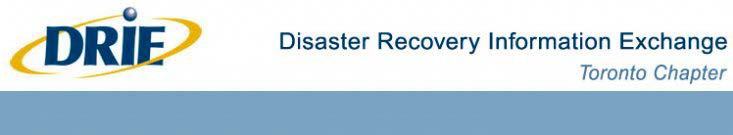 DRIE ScholarshipThe Disaster Recovery Information Exchange is pleased to announce the commencement of the 2018 Scholarship program.This year we are again awarding two $1,000 scholarships. These scholarships will be awarded to two active students, who are working towards a degree or a certificate program in Business Continuity, Disaster Recovery, Crisis Management, Emergency Management or Public Safety from a Canadian institution. These scholarships are to be used for tuition fees, basic living costs and/or study materials (text books and equipment).The selection process will be conducted by an impartial Selection Committee of DRIE- Toronto. Students who are interested in applying for one of these scholarships are asked to complete and provide the following information to the DRIE Scholarship Committee via email only to (education@toronto.drie.org) no later than May 3rd, 2018. The DRIE Scholarship Committee will require all of the following from each applicant:1.  Certificate of enrollment from a Canadian College or University in: BusinessContinuity, Disaster Recovery Management, Crisis Management, Emergency Management or Public Safety.2.  Statement of academic standing.3.  Written statement of community and/or work involvement within the Business Continuity, Disaster Recovery, Crisis Management, Emergency Management, or Public Safety industries. 2 written references are required.4.  Consent that DRIE may share information and images in our newsletters and at the scholarship Grant presentation at the Conference on Disaster Management.5.  Submission of a signed application form and supporting information to be received no later than May 3rd, 2018. Incomplete or late submissions will not be considered.Application forms will be available on your University/College Faculty websites or directly from the DRIE Toronto Education Director at: education@toronto.drie.orgPlease send all supporting documentation by e-mail only to the DRIE TorontoEducation Director at: education@toronto.drie.orgThe Disaster Recovery Information Exchange (DRIE) is a non-profit association of professionals dedicated to the exchange of information on all aspects of planning for an emergency or a disruption to normal operations. DRIE's goal is to provide an accessible, informal, open forum for the exchange of information and knowledge related to the many variations of emergency preparedness.2018 DRIE Scholarship Application1. Name: __________________________________________________ 2. Full Address: _____________________________________________ 3. City and Prov: ____________________________________________ 4. Tel #: _______________ e-Mail: ______________________________ 5. Name of Education Institution:_________________________________ (Please provide certificate of enrollment from a Canadian College or University in a field of study including: Business Continuity, Disaster Recovery, Crisis Management, Emergency Management or Public Safety)6. Academic Standing: ______________________________________ (Provide evidence of academic standing)7. Provide a written statement of community and/or work involvement within the        disciplines of Business Continuity, Disaster Recovery, Crisis Management, Emergency    Management, Public Safety industry from two references, including your immediate         Manger, if applicable  (Attach any additional information)I hereby state that all information on this DRIE Scholarship Application is true and correct. If I am a successful applicant for this scholarship, I grant the Disaster Recovery Information Exchange (DRIE) permission to use my image/picture, information and name in their publications and websites. Name _________________________ Date ________________